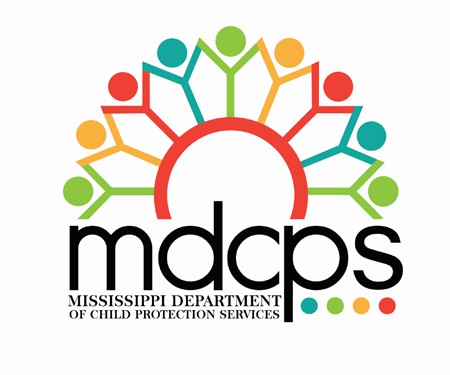 Amendment #1INVITATION FOR BIDS (IFB)Legal Services Court Study Project ServicesIFB No. 3160006361MDCPS PP No. LSCSP22024

Questions and AnswersPlease acknowledge receipt of Amendment One by completing and returning the Acknowledgement of Amendment Form (Attachment H) with your bid package no later than March 1, 2024, by noon, Central Time.NumberQuestions/Request for ClarificationAnswer1Will the personnel count entail a staff attorney for every Mississippi County or for the two counties that will make up the pilot?The personnel count only includes attorneys for the two counties in the pilot.2.Will the advisory board requirement be for every county or the two in the pilot?The advisory board only applies to the two pilot counties.3Is there an established "Permanency Barriers Database" or will such be established from the study? If it already exists, is there public access?The database will be developed through the work.4Who decides on the two counties that will be in the pilot?CPS will decide which two counties will be the pilot counties.